PROBLEMAS ENVOLVENDO MATRIZES1) (UEL – PR) Uma das formas de se enviar uma mensagem secreta é por meio de códigos matemáticos, seguindo os passos:1. Tanto o destinatário quanto o remetente possuem uma matriz chave C;2. O destinatário recebe do remetente uma matriz P, tal que MC=P, onde M é a matriz mensagem a ser decodificada;3. Cada número da matriz M corresponde a uma letra do alfabeto: 1=a, 2=b, 3=c, ..., 23=z;4. Consideremos o alfabeto com 23 letras, excluindo as letras, k, w e y.5. O número zero corresponde ao ponto de exclamação.6. A mensagem é lida, encontrando a matriz M, fazendo correspondência número/letra e ordenando as letras por linhas da matriz conforme segue: m11m12m13m21m22m23m31m32m33.Considere as matrizes: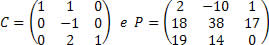 Com base nos conhecimentos e nas informações descritas, DETERMINE a mensagem que foi enviada por meio da matriz M.2)  Um professor aplica, durante os cinco dias úteis de uma semana, testes com quatro questões de múltipla escolha a cinco alunos. Os resultados foram representados na matriz.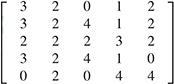 Nessa matriz os elementos das linhas de 1 a 5 representam as quantidades de questões acertadas pelos alunos Ana, Bruno, Carlos, Denis e Érica, respectivamente, enquanto que as colunas de 1 a 5 indicam os dias da semana, de segunda-feira a sexta-feira, respectivamente, em que os testes foram aplicados. Em que dia foi aplicado o teste que apresentou maior quantidade de acertos.3) Um empresário oferece mensalmente alimentos a dois orfanatos. Para o 1º orfanato são doados 25 kg de  arroz, 20 kg de feijão, 30 kg da carne e 32 kg de batatas. Para o 2º orfanato são doados 28 kg de arroz, 24 kg de feijão, 35 kg da carne e 38 kg de batatas. O empresário faz a cotação de preços em dois supermercados. Veja a cotação atual, em reais: Determine o gasto mensal desse empresário, por orfanato,  supondo  que  todos  os  produtos  sejam  adquiridos  no  mesmo  estabelecimento  e  que  este  represente  a  melhor  opção de compra.4) 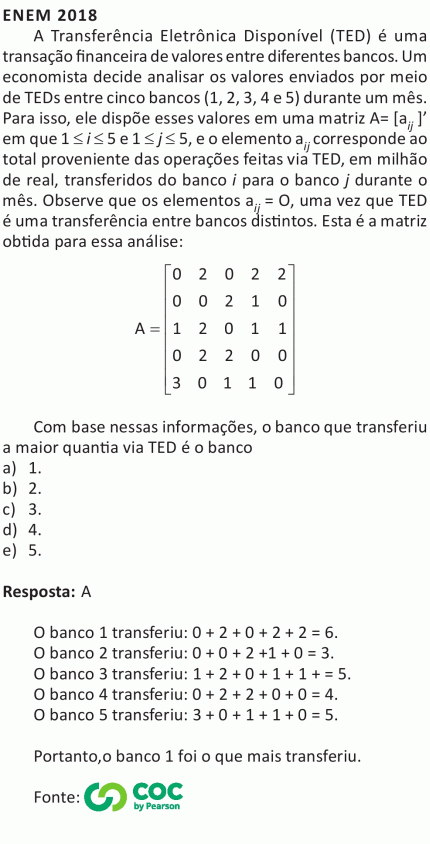 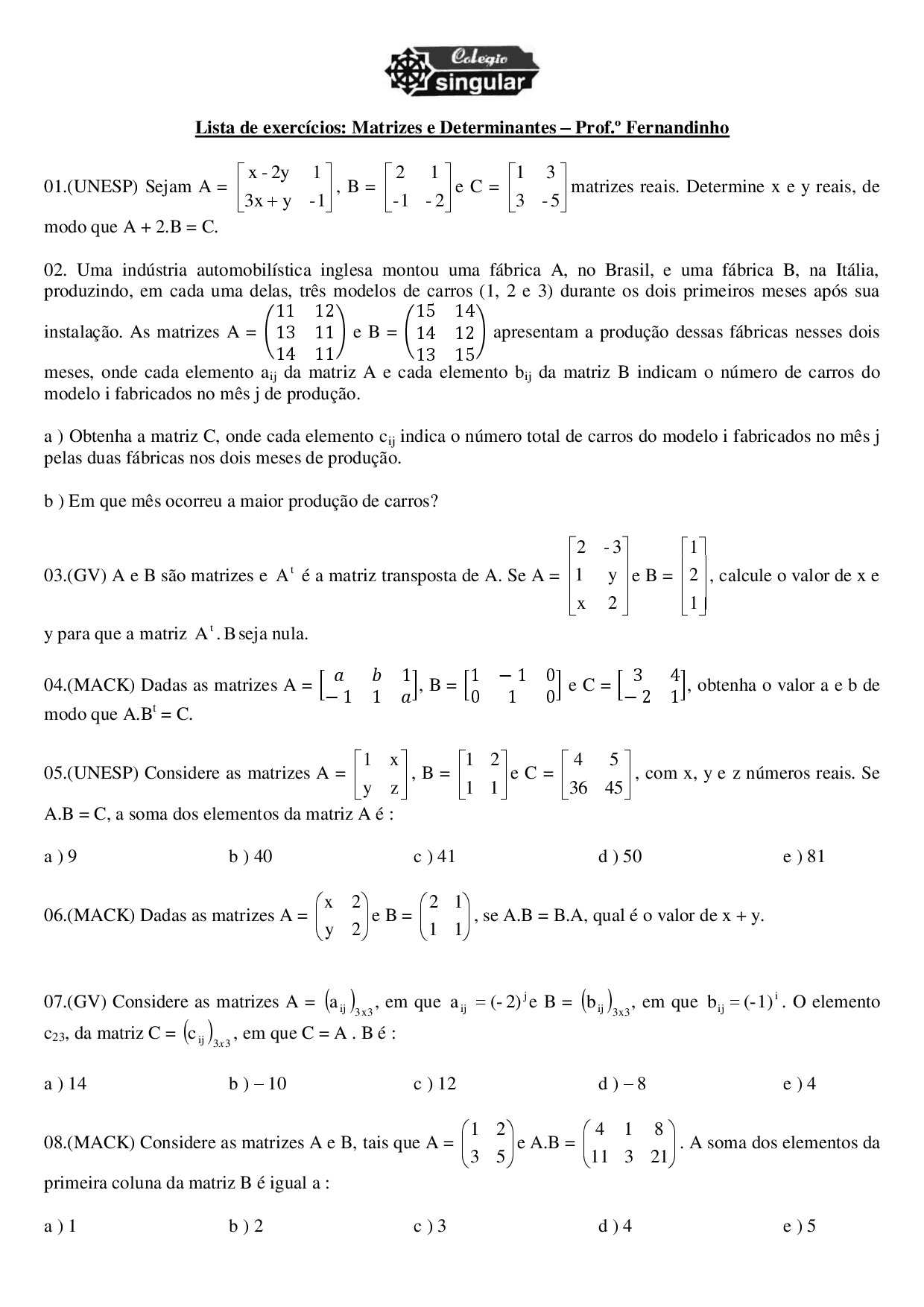 PRODUTO (1Kg)SUPERMERCADO 1SUPERMERCADO 2ARROZ1,001,00FEIJÃO1,501,20CARNE6,007,00BATATA0,800,60